LIČKO – SENJSKA ŽUPANIJA KABINET ŽUPANA 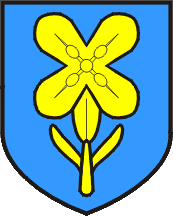 NEWSLLETER br.  28OTVORENI NATJEČAJI I JAVNI POZIVI Napomena za čitanje tablice: U prvom stupcu je naziv natječaja, u drugom fond,  ustanova ili organizacija  koja je objavila natječaj, a u trećem rok za podnošenje prijave na natječaj. U stupcu „Korisnici“ navedene su kategorije pravnih ili fizičkih osoba koje se mogu javiti na natječaj. Pod kolonom „Prihvatljive aktivnosti projekta“ opisane su ukratko aktivnosti koje će se financirati putem natječaja kao i visina raspoloživih financijskih sredstava. Za više informacija o uvjetima natječaja ili javnog poziva kliknite na njegov link – svi linkovi vode na internetske stranice s opširnijim opisom natječaja i njegovih uvjeta. Prijavu za primanje Newslletera, kao i sve ostale upite možete poslati na e-adresu info@licko-senjska.hr ili nam se obratite na telefon 053/588-255. RED.BR. NATJEČAJDONATOR/DONACIJAROKPODNOŠENJAKORISNICIPRIHVATLJIVEAKTIVNOSTI PROJEKTACILJNI RESOR1.Poziv na dostavu prijedloga u sklopu natječaja EK (EACEA/34/2019) u okviru centraliziranih aktivnosti programa Erasmus+, Ključna aktivnost 3 (KA3) Socijalna uključenost i zajedničke vrijednosti – umrežavanje i partnerstva u području obrazovanja odraslihAgencija za mobilnost i programe EUDo 25.02.2020.Javne i privatne organizacije koje djeluju u području obrazovanja odraslih ili druge organizacije društvenogospodarskog sektora koje obavljaju međusektorske djelatnosti (npr. kulturne udruge, civilno društvo, sportske udruge, centri za priznavanje, gospodarske komore, trgovinske organizacije itd.). Visokoškolske ustanove koje sudjeluju moraju posjedovati Erasmus+ povelju u visokom obrazovanju (ECHE).Poziv je, između ostalog, namijenjen pružanju podrške projektima transnacionalne suradnje u području obrazovanja odraslih (2. skupina). Opći ciljevi poziva su sljedeći:  izgradnja novih nacionalnih ili regionalnih mreža organizacija za obrazovanje odraslih  pružanje potpore postojećim nacionalnim ili regionalnim mrežama organizacija za obrazovanje odraslih  jačanje postojećih transnacionalnih mreža organizacija za obrazovanje odraslih. Posebni ciljevi poziva odnose se na:  posebna tematska područja u okviru obrazovanja odraslih  posebne inovativne pedagoške pristupe u okviru obrazovanja odraslih  posebne skupine polaznika programa za obrazovanje odraslih  posebna tematska područja organizacijskog upravljanja  posebne modele obrazovanja odraslih  obrazovanje odraslih općenito Uvjeti prijave: Prihvatljivo je partnerstvo najmanje četiriju organizacija iz četiriju različitih zemalja uključenih u program. Ako je jedna od tih organizacija postojeća transnacionalna mreža, u projektu moraju sudjelovati najmanje dvije organizacije koje nisu članice te mreže. Više informacija o prihvatljivim prijaviteljima i aktivnostima, kriterijima dodjele i načinu prijave možete pronaći u tekstu Poziva na dostavu prijedloga koji je dostupan na poveznici, a svu potrebnu dokumentaciju uključujući tekst poziva na engleskom jeziku te detaljne upute za prijavu možete pronaći ovdje.ZNANOST2.Internacionalizacija poslovanja MSP-ova – Faza 2Ministarstvo gospodarstva, poduzetništva i obrtaDo 29.06.2020.Mikro poduzetnici, Mali i srednji poduzetniciCilj ovog Poziva je povećati sposobnost hrvatskog gospodarstva za sudjelovanje na globalnim tržištima te pridonijeti povećanju udjela MSP-ova u ukupnom izvozu roba i usluga olakšavanjem predstavljanja međunarodnoj poslovnoj zajednici u inozemstvu. Ukupna alokacija: 134.000.000,00 HRK Najniži iznos bespovratnih sredstava: 100.000,00 HRK Najviši iznos bespovratnih sredstava: 1.000.000,00 HRKPredmet Poziva: Jačanje međunarodne konkurentnosti MSP-ova olakšavanjem predstavljanja njihovih proizvoda/usluga međunarodnoj poslovnoj zajednici u inozemstvu i uvođenja proizvoda na novo, inozemno tržište te povećanja mogućnosti poslovne suradnje s inozemnim partnerima. Maksimalan intenzitet potpore koja se može dodijeliti iznosi:  za mikro i malo poduzeće 85 %  za srednje poduzeće 65 % Projektni prijedlog podnosi se od strane ovlaštene osobe Prijavitelja putem sustava e Fondovi u elektroničkom obliku od 30. listopada 2018. godine u 11:00 sati. Poziv se vodi kao trajni otvoreni Poziv na dostavu projektnih prijava s krajnjim rokom dostave projektnih prijava do 29. lipnja 2020. godine. Dokumentacija Poziva dostupna je ovdje.PODUZETNIŠTVO3.Poziv na podnošenje prijedloga za program Erasmus+ za 2020. godinuAgencija za mobilnost i programe EUDo 01.10.2020.Sveučilišna zajednica, neprofitne organizacije, udruge, nevladine organizacije, kulturna organizacija, knjižnica, muzej, tijela koje pružaju usluge profesionalnog usmjeravanja, usluga stručnog savjetovanja i informiranja…Europska komisija objavila je 5. studenoga 2019. g. Poziv na podnošenje prijedloga za program Erasmus+ za 2020. godinu. Tekst Poziva dostupan je na svim službenim jezicima Europske unije na sljedećoj poveznici. Poziv obuhvaća sljedeće aktivnosti:  Ključna aktivnost 1 (KA1) – Mobilnost u svrhu učenja za pojedince  Ključna aktivnost 2 (KA2) – Suradnja za inovacije i razmjenu dobre prakse  Ključna aktivnost 3 (KA3) – Podrška reformi politika Važna napomena: Svi rokovi za predaju projektnih prijedloga odnose se na briselsko vrijeme. Svakako se informirajte o radionicama za pisanje projektnih prijava u okviru Poziva na podnošenje prijedloga za program Erasmus+ za 2020. godinu. Za detaljne upute o podnošenju prijava pogledajte Vodič kroz program Erasmus+ na hrvatskom odnosno engleskom jeziku koji je sastavni dio ovog Poziva. Prijavni obrasci i druga tehnička dokumentacija potrebna za postupak prijave bit će objavljeni u narednom razdoblju na internetskim stranicama: http://www.mobilnost.hr/ZNANOST4.Javni poziv za sufinanciranje projekata primjene koncepta "pametnih gradova i općina"Ministarstvo zaštite okoliša i energetikeDo iskorištenja sredstava, a najkasnije do 31.12.2019Jedinice lokalne samoupraveMinistarstvo zaštite okoliša i energetike objavilo je Javni poziv za sufinanciranje projekata primjene koncepta „pametnih gradova i općina“ kojima se ostvaruje inovativan i učinkovit pristup upravljanju gradom odnosno općinom, te inovativna provedba poslova grada ili općine. Prihvatljiva područja za provedbu projekta u poslovima grada ili općine su: • gospodarstvo, • poboljšanje sigurnosti građana i imovine, • održivi promet, • gospodarenje energijom, zaštita okoliša, klimatske promjene,• upravljanje gradom ili općinom i uslugama, • obrazovanje i kvaliteta života građana. Cilj Poziva je integracija tehnoloških rješenja za ostvarenje održivog razvoja, učinkovite infrastrukture, primjene energetske učinkovitosti i poboljšanja kvalitete života građana. Iznos raspoloživih sredstava po ovom Javnom pozivu iznosi ukupno 8.000.000,00 kn, a dodjeljuje se najviše 200.000,00 kn po zahtjevu.OKOLIŠ I PROMET5.Poziv na dostavu projektnih prijedloga "Suradnja organizacija civilnoga društva i lokalnih vlasti na prevenciji korupcije i sukoba interesa u provedbi javnih politika"Ured za udruge Vlade Republike HrvatskeDo iskorištenja sredstava, a najkasnije do 31.12.2019.Udruge i jedinice lokalne ili područne (regionalne) samoupraveOpći cilj: Unaprjeđenje uloge organizacija civilnoga društva u promicanju i primjeni načela dobrog upravljanja. Specifični ciljevi: • Povećanje transparentnosti suradnje tijela javne vlasti s civilnim društvom • Jačanje sposobnosti i kapaciteta organizacija civilnog društva za aktivan doprinos provedbi antikorupcijskih mjera • Daljnje unaprjeđenje provedbe savjetovanja sa zainteresiranom javnošću • Osnaživanje stručnih, analitičkih i zagovaračkih kapaciteta organizacija civilnog društva za pružanje učinkovite potpore građanima u sudjelovanju u donošenju odluka na lokalnim i regionalnim razinama • Digitalizacija rada JLP(R)S-a za aktivno sudjelovanje građana prilikom odlučivanja o komunalnim i drugim poslovima. Ukupna financijska alokacija u okviru ovog Poziva na dostavu projektnih prijedloga iznosi 85.000.000,00 kn, pri čemu potencijalni prijavitelji i partneri nisu dužni osigurati sufinanciranje iz vlastitih sredstava.CIVILNO DRUŠTVO6.“Pridruži se – Aktivni u mirovini” – Jačanje sposobnosti organizacija civilnoga društva za unaprjeđenje mogućnosti aktivnog sudjelovanja i socijalne uključenosti umirovljenikaMinistarstvo rada i mirovinskoga sustavaDo 31.12.2019.Organizacije civilnog društvaPoziv na dostavu projektnih prijedloga doprinijet će jačanju organizacija civilnoga društva u području aktivnog starenja i povećavanja kvalitete života umirovljenika, odnosno jačanju kapaciteta organizacija civilnoga društva za provođenje programa aktivnog starenja na lokalnoj razini namijenjenih povećanju kvalitete života i socijalne uključenosti umirovljenika te razvoju socijalnih inovacija u radu s umirovljenicima i inovativnih programa. Ukupna vrijednost Poziva na dostavu projektnih prijedloga iznosi 100.000.000,00 HRK. Iznos bespovratnih sredstava po projektnom prijedlogu: najniži iznos bespovratnih sredstava koji se može dodijeliti pojedinom projektu iznosi 500.000,00 HRK, a najviši iznos koji se može dodijeliti pojedinom projektu iznosi 2.000.000,00 HRK. Udio financiranja po pojedinom projektu iznosi 100% prihvatljivih troškova, tj. prijavitelji/partneri ne osiguravaju sufinanciranje projekata iz vlastitih sredstavaUPRAVLJANJE7.Shema za jačanje primijenjenih istraživanja za mjere prilagodbe klimatskih promjenaMinistarstvo zaštite okoliša i energetikeDo 31.03.2020.Prijavitelji u sklopu ovog Poziva mogu biti subjekti koji ispunjavaju uvjete iz definicije istraživačke organizacije i/ili istraživačke infrastrukture navedene u točki 1.7. Uputa za Prijavitelje.Bespovratna sredstva dodjeljuju se putem otvorenog postupka dodjele bespovratnih sredstava u modalitetu trajnog poziva, odnosno do iskorištenja raspoloživih sredstava EFRR-a predviđenih za ovaj Poziv. Ukupan raspoloživ iznos bespovratnih sredstava za dodjelu u okviru ovog Poziva je 34.200.000,00 HRK. Najniža odnosno najviša dopuštena ukupna vrijednost bespovratnih sredstava iz EFRRa koji mogu biti dodijeljeni za financiranje prihvatljivih izdataka pojedinačnog projektnog prijedloga koji može biti dostavljen u sklopu ovog Poziva je kako slijedi: •najniži iznos 200.000,00 HRK •najviši iznos 3.000.000,00 HRK.KLIMA8.„Inovacije novoosnovanih MSP-ova - II faza”Ministarstvo gospodarstva, poduzetništva i obrtaDo 29.06.2020.Mikro, mali i srednji poduzetniciSvrha ovog Poziva: Poticanje novoosnovanih MSP-ova za uspješno lansiranje proizvoda i usluga s potencijalom rasta i izvoza koji su novi na tržištu, s naglaskom na radikalne inovacije i znatno poboljšanje u komercijalizaciji proizvoda i usluga. Predmet Poziva je poticanje inovativnosti novoosnovanih MSP-ova za uvođenje inovacija koje rezultiraju proizvodom/uslugom koja je novost na tržištu. Svrha (cilj) Poziva: Poticanje novoosnovanih MSP-ova za uspješno lansiranje proizvoda i usluga s potencijalom rasta i izvoza koji su novi na tržištu, s naglaskom na radikalne inovacije i znatno poboljšanje u komercijalizaciji proizvoda i usluga. U skladu s predmetom Poziva prihvatljive su aktivnosti namijenjene razvoju inovacija koje trebaju rezultirati lansiranjem na tržište proizvoda koji su novost na tržištu uzevši u obzir samo tržište (da li se radi o radikalnoj inovaciji ili znatnom poboljšanju). Projekti koji nemaju za cilj lansiranje gotovog proizvoda/usluga na tržište nisu prihvatljivi. Proizvodi mogu biti materijalni i nematerijalni (uklj. usluge). Ukupna bespovratna sredstava: 150.000.000,00 kn Minimalni iznos bespovratnih sredstava: 150.000,00 kn Maksimalni iznos bespovratnih sredstava: 1.400.000,00 knPODUZETNIŠTVO9.Internacionalizacija poslovanja MSP-ova- Faza 2Ministarstvo gospodarstva, poduzetništva i obrtaDo 29.06.2020.Mikro, mali, srednji i veliki poduzetniciPoziv je namijenjen jačanju međunarodne konkurentnosti MSP-ova olakšavanjem predstavljanja njihovih proizvoda/usluga međunarodnoj poslovnoj zajednici u inozemstvu i uvođenja proizvoda na novo, inozemno tržište te povećanju mogućnosti poslovne suradnje s inozemnim partnerima. Svrha ovog Poziva: Povećati sposobnost hrvatskog gospodarstva za sudjelovanje na globalnim tržištima te pridonijeti povećanju udjela MSP-ova u ukupnom izvozu roba i usluga poboljšanjem uvjeta za njihov rad u međunarodnom okruženju. Ukupna alokacija: 58.000.000 kn Minimalni iznos bespovratnih sredstava: 100.000 kn Maksimalni iznos bespovratnih sredstava: 1.000.000,00 knPODUZETNIŠTVO10.Znakovi kvaliteteMinistarstvo gospodarstva, poduzetništva i obrtaDo 29.06.2020.Srednji poduzetnici, mikro poduzetnici, mali poduzetniciCilj Poziva je povećanje prepoznatljivosti kvalitete usluga i proizvoda MSP-ova, čime će se osigurati preduvjeti za povećanje prihoda od prodaje, izvoza i ukupne konkurentnosti i posljedično, doprinijeti stvaranju hrvatskog identiteta na zajedničkom i svjetskom tržištu.  Dodijeljenim bespovratnim sredstvima, putem vaučera sufinancirat će se projektne aktivnosti koje se odnose na ostvarivanje prava korištenja sljedećih znakova kvalitete: „Hrvatska kvaliteta“,  „Izvorno hrvatsko“, „Tradicijski obrti", „Umjetnički obrti". Vaučer se može dodijeliti za nabavu znaka/znakova od prihvatljivog pružatelja usluge: Hrvatske gospodarske komore ili Hrvatske obrtničke komore. Minimalni iznos bespovratnih sredstava: 4.000,00 kn Maksimalni iznos bespovratnih sredstava: 75.000,00 kn.  Maksimalan intenzitet potpore koja se može dodijeliti iznosi 100%.PODUZETNIŠTVO11.Inovacijski vaučeri za MSP-oveMinistarstvo gospodarstva, poduzetništva i obrtaDo 29.06.2020.Mikro, mala i srednja poduzećaSvrha ovog Poziva je pružanje stručne podrške od strane znanstveno-istraživačkih organizacija u vidu ugovornog pružanja usluga MSP-ovima za troškove testiranja, ispitivanja, demonstracijskih aktivnosti, kao i korištenja stručnih tehničkih znanja za potrebe inovativnih procesa i komercijalizacije inovacija. Poziv je usmjeren na jačanje kapaciteta MSP-ova za istraživanje, razvoj i inovacije kroz poticanje suradnje sa znanstveno-istraživačkim organizacijama u svrhu razvoja novih proizvoda, usluga ili procesa, s naglaskom na komercijalizaciju proizvoda i usluga. Minimalni iznos bespovratnih sredstava: 10.000,00 kn Maksimalni iznos bespovratnih sredstava: 75.000,00 kn.PODUZETNIŠTVO12.Certifikacijom proizvoda do tržišta KK.03.2.1.12Ministarstvo gospodarstva, poduzetništva i obrtaDo 29.06.2020.Mikro, mala i srednja poduzećaCilj Poziva: pridonijeti aktivnostima MSP-ova da dokazom kvalitete, sigurnosti i pouzdanosti svojih proizvoda osiguraju preduvjete za povećanje izvoza i ukupne konkurentnosti. Prihvatljive aktivnosti: - pružanje potpore za certifikaciju proizvoda, odnosno postupak ocjene sukladnosti proizvoda s određenom normom ili specifikacijom (u skladu s direktivama EU i drugih zemalja i odgovarajućim normama na koje se pozivaju direktive) uključujući provođenje postupka ocjene sukladnosti - priprema propisane tehničke dokumentacije ukoliko istu priprema vanjski pružatelj usluge izrade tehničke dokumentacije - prijevod tehničke dokumentacije na strani jezik, ukoliko je neophodno za ocjenjivanje sukladnosti. - transport proizvoda do akreditiranog tijela za ocjenjivanje sukladnosti  ocjenjivanje sukladnosti proizvoda (ispitivanje, pregled, certifikacija, mjerenje, umjeravanje) od strane akreditiranog tijela za ocjenu sukladnosti postupak ocjene sukladnosti proizvoda i  - izdavanje isprava o sukladnosti od strane akreditiranog tijela za ocjenu sukladnosti - informiranje i vidljivost. Ukupan iznos bespovratnih sredstava iznosi 30.000.000,00 HRK, a najviši iznos bespovratnih sredstava 1.000.000,00 HRPODUZETNIŠTVO13.Natječaj za  Izgradnju i/ili opremanje postrojenja za sortiranje odvojeno prikupljenog otpadnog papira, kartona, metala, plastike i drugih materijalaMinistarstvo zaštite okoliša i energetikeDo 30.06.2020.Jedinice lokalne samoupraveCilj ovog Poziva na dostavu projektnih prijedloga (Poziv) je pružanje potpore jedinicama lokalne samouprave u obliku dodjele bespovratnih sredstava koja će se koristiti za provedbu aktivnosti izgradnje i/ili opremanja postrojenja za sortiranje odvojeno prikupljenog otpadnog papira, kartona, metala, plastike i drugih materijala. Ukupna raspoloživa sredstva iz Kohezijskog fonda (KF) predviđena za ovaj Poziv iznose 350.000.000,00 kuna. Prihvatljive aktivnosti koje se mogu financirati u okviru ovog Poziva su: - priprema projektne dokumentacije potrebne za prijavu projektnog prijedloga, - priprema i provedba postupaka javne nabave radova, usluga i roba za gradnju postrojenja za sortiranje sukladno pravomoćnoj lokacijskoj dozvoli, - građenje i/ili opremanje postrojenja za sortiranje koje uključuju izvedbu građevinskih, strojarskih, elektrotehničkih, obrtničkih i svih drugih radova potrebnih za stavljanje postrojenja u funkciju (pripremni, zemljani, instalaterski i završni radovi, te ugradnja građevnih proizvoda, uređaja, opreme i postrojenja) sukladno pravomoćnoj lokacijskoj dozvoli kao i neophodne aktivnosti propisane zakonom u svrhu ishođenja uporabne dozvole za građevinu, - priključenje na komunalnu infrastrukturu i osiguranje pristupne ceste isključivo za potrebe postrojenja za sortiranje, - stručni nadzor građevinskih radova, - projektantski nadzor, - usluge koordinatora zaštite na radu u fazi izvođenja radova (koordinator II), - tehnička pomoć za upravljanje projektom (angažiranje tvrtki koje će biti zadužene za poslove upravljanja i administraciju projektom te ostale aktivnosti povezane s upravljanjem projektom), - aktivnost informiranja, promidžbe i vidljivosti projekta.OKOLIŠ I ENERGETIKA14.Natječaj za tip operacije 3.1.1. „Potpora za sudjelovanje poljoprivrednika u sustavima kvalitete“Agencija za plaćanja u poljoprivredi, ribarstvu i ruralnom razvojuDo 30.09.2020.Poljoprivrednici upisani u Upisnik poljoprivrednikaSvrha natječaja je dodjela potpore za pokriće troškova u prvim godinama sudjelovanja poljoprivrednika u sustavima kvalitete. Prihvatljivi troškovi su: - troškovi sudjelovanja u sustavu kvalitete - troškovi stručne kontrole i certifikacije ovlaštenog kontrolnog tijela Potpora se odobrava na razdoblje do pet godina u maksimalnom iznosu do 15.000 eura, odnosno maksimalno do 3.000 eura godišnje u protuvrijednosti u kunama. Iznos godišnje potpore se određuje u skladu s iznosom prihvatljivih troškova iz Zahtjeva za isplatu, a intenzitet javne potpore iznosi 100 % od ukupnih prihvatljivih troškova.POLJOPRIVREDA15.Drugi poziv za sufinanciranje unaprjeđenja lučke infrastrukture u funkciji obalnog linijskog pomorskog prometaMinistarstvo mora, prometa i infrastruktureDo  30.11.2020Poduzeća/trgovačko društvo i organizacije u većinskom javnom vlasništvuMinimalni iznos bespovratnih sredstava koji se može dodijeliti po projektnom prijedlogu iznosi 7.500.000,00 kuna (Sredstva Europske unije + sredstva Državnog proračuna). Maksimalni iznos bespovratnih sredstava koji se može dodijeliti projektnom prijedlogu iznosi do 147.910.000,00 kuna (Sredstva Europske unije + sredstva Državnog proračuna). Ukupna raspoloživa bespovratna sredstva iz Kohezijskog fonda u okviru ovog Poziva na dostavu projektnih prijedloga iznose 432.801.674,00 kuna. Bespovratna sredstva dodjeljivat će se putem ograničenog postupka dodjele bespovratnih sredstava do krajnjeg roka za predaju projektnih prijava tj. do 30.11.2020 ili do iskorištenja raspoloživih sredstava predviđenih za ovaj Poziv, ovisno što nastupi prije. MMPI kao Posredničko tijelo razine 1 zadržava pravo ne dodijeliti sva raspoloživa bespovratna sredstva u okviru ovoga Poziva. Najveći postotak sufinanciranja prihvatljivih troškova projektnog prijedloga može iznositi do 100%.PROMET16.Natječaj za unapređenje i povećanje kapaciteta oporavilišta za divlje životinjeMinistarstvo zaštite okoliša i energetikeDo 21.12.2020.Pravne osobe koje obavljaju poslove oporavilišta za divlje životinjePredmet poziva je doprinijeti osiguranju odgovarajućeg smještaja i skrbi za jedinke životinja koje se zbrinjavaju u oporavilištima a koje su:  strogo zaštićene zavičajne vrste životinja koje su nađene u prirodi iscrpljene, bolesne, ozlijeđene, ranjene ili otrovane,  zaplijenjene ili oduzete strogo zaštićene životinje, kao i životinje divljih vrsta zaplijenjene sukladno posebnom propisu kojim se regulira prekogranični promet i trgovina divljim vrstama Svrha poziva je unaprijediti postojeće i uspostaviti nove kapacitete oporavilišta za smještaj i brigu o jedinkama životinja koje se zbrinjavaju u oporavilištima.ZAŠTITA OKOLIŠA17.Mikro zajmovi za obrtna sredstvaHAMAG-BICRODo iskorištenja sredstava, a najkasnije do 31.12.2020.Subjekti malog gospodarstva uključujući i fizičke osobe koje u trenutku podnošenja zahtjeva za zajam nemaju  registrirani vlastiti gospodarski subjekt već planiraju isti osnovatiCilj Programa je financiranje mikro i malih subjekata malog gospodarstva u svrhu: • financiranja trajnih obrtnih sredstava s ciljem omogućavanja bržeg rasta poslovanja i povećanja tržišnog udjela poduzetnika; • modernizacije i proširenja već postojećeg poslovanja; • financiranja tekućih obveza koje nastaju u redovnim poslovnim aktivnostima; • zadržavanja postojećih i povećanja broja novih radnih mjesta; • financiranja obrtnih sredstva za nesmetano obavljanje proizvodnje; • postizanja, održavanja i poboljšanja likvidnosti poduzetnika;  povećanja konkurentnosti; • podmirenja obveza prema dobavljačima; • pripreme izvoza;  • poboljšanja kvalitete usluge u turističkoj sezoni.  Najniži iznos mikro zajma za obrtna sredstva je u kunskoj protuvrijednosti 1.000,00 EUR po srednjem tečaju HNB-a na dan podnošenja zahtjeva. Najviši iznos mikro zajma za obrtna sredstva je u kunskoj protuvrijednosti 25.000,00 EUR po srednjem tečaju HNB-a na dan podnošenja zahtjeva. Rok otplate je od 1 godine do 3 godina uključujući poček. Poček do 6 mjeseci ukoliko je otplata minimalno 2 godine.  Raspon kamatnih stopa 1,5% - 3,5% utvrđuje se prema mjestu ulaganja.  Kamatne stope definirane su mjestom ulaganja odnosno jedinicom područne (regionalne) samouprave sukladno članku 34. Zakona o regionalnom razvoju (NN 147/14 od 01.01.2015.).GOSPODARSTVO18.Mali zajmoviHAMAG-BICRODo iskorištenja sredstava, a najkasnije do 31.12.2020.Subjekti malog gospodarstva uključujući i fizičke osobe koje u trenutku podnošenja zahtjeva za zajam nemaju  registrirani vlastiti gospodarski subjekt već planiraju isti osnovatiCilj Programa je financiranje mikro, malih i srednjih subjekata malog gospodarstva u svrhu: • osnivanja obrta i trgovačkih društava; • modernizacije i proširenja već postojećeg poslovanja; • samozapošljavanja; • zadržavanja postojećih i povećanja broja novih radnih mjesta. Najniži iznos malog investicijskog zajma je u kunskoj protuvrijednosti 25.000,01 EUR po srednjem tečaju HNB-a na dan podnošenja zahtjeva. Najviši iznos malog investicijskog zajma je u kunskoj protuvrijednosti 50.000,00 EUR.  Rok otplate je od 1 godine do 10 godina uključujući poček od 12 mjeseci ukoliko je otplata minimalno 2 godine.  Raspon kamatnih stopa 0,5% - 1,5% utvrđuje se prema mjestu ulaganja.GOSPODARSTVO19.Mikro investicijski zajmoviHAMAG-BICRODo iskorištenja sredstava, a najkasnije do 31.12.2020.Subjekti malog gospodarstva uključujući i fizičke osobe koje u trenutku podnošenja zahtjeva za zajam nemaju registrirani vlastiti gospodarski subjekt već planiraju isti osnovatiCilj Programa je financiranje mikro i malih subjekata malog gospodarstva u svrhu:  • osnivanja obrta i trgovačkih društava;  • modernizacije i proširenja već postojećeg poslovanja; • samozapošljavanja; • zadržavanja postojećih i povećanja broja novih radnih mjesta.  Najniži iznos mikro investicijskog zajma je u kunskoj protuvrijednosti 1.000,00 EUR po srednjem tečaju HNB-a na dan podnošenja zahtjeva. Najviši iznos mikro investicijskog zajma je u kunskoj protuvrijednosti 25.000,00 EUR po srednjem tečaju HNB-a na dan podnošenja zahtjeva. Rok otplate je od 1 godine do 5 godina uključujući poček.   Poček do 12 mjeseci ukoliko je otplata minimalno 2 godine. Raspon kamatnih stopa 0,5% - 1,5% utvrđuje se prema mjestu ulaganja. Kamatne stope definirane Zakonom o regionalnom razvoju.GOSPODARSTVO20.Poboljšanje pristupa hitnoj zdravstvenoj zaštitiMinistarstvo regionalnog razvoja i fondova EUDo 31.12.2020.BolniceSvrha ovog Poziva je osiguravanje pristupa učinkovitoj hitnoj zdravstvenoj zaštiti kroz uspostavu objedinjenih hitnih bolničkih prijema u sedam bolnica u RH kroz infrastrukturna ulaganja i opremanje.  Sredstva u okviru ovog specifičnog cilja koristit će se kao potpora ulaganjima u sedam bolnica u RH sa ciljem osiguravanja jednake dostupnosti hitne medicinske skrbi svim građanima RH. Ukupan raspoloživi iznos bespovratnih sredstava za dodjelu je 173.000.000,00 HRKZDRAVSTVO21.Poboljšanje isplativosti i pristupa dnevnim bolnicama i/ili dnevnim kirurgijama Ministarstvo regionalnog razvoja i fondova EUDo 31.12.2020.Klinički bolnički centri, kliničke bolnice, klinike i opće bolnicePredmet ovog Poziva je dodjela bespovratnih sredstava unaprijed određenim prijaviteljima kako bi se povećala isplativost i održivost zdravstvenog sustava u RH kroz poboljšanje učinkovitosti i pristupa dnevnim bolnicama i dnevnim kirurgijama smanjenjem broja prijema na akutne bolničke odjele.  U okviru ovog Poziva planira se Poboljšanje isplativosti i pristupa dnevnim bolnicama i/ili dnevnim kirurgijama koje će se provoditi u dvije grupe korisnika, Ministarstvo zdravlja u grupi 1 i 28 kliničkih bolničkih centara, kliničkih bolnica, klinika i općih bolnica u grupi 2.ZDRAVSTVO22.Poziv na dostavu projektnih prijedloga “Jačanje poslovanja društvenih poduzetnika – faza I.”Ministarstvo rada i mirovinskoga sustavaDo 31.12.2020.Neprofitne organizacije Organizacije civilnog društva Poduzeća/trgovačko društvo i organizacije u većinskom javnom vlasništvu Mikro poduzetnici Mali i srednji poduzetniciPDP-om ”Jačanje poslovanja društvenih poduzetnika – faza I.”  financirat će se aktivnosti kojima je cilj rast postojećih društvenih poduzeća/društvenih poduzetnika u vidu jačanja njihovih kapaciteta, održivosti, konkurentnosti s posebnim naglaskom na poticanje zapošljavanja.  Osim već postojećih društvenih poduzeća/društvenih poduzetnika, Ministarstvo rada i mirovinskoga sustava namjerava podupirati razvoj društvenog poduzetništva u Republici Hrvatskoj pružajući financijsku podršku razvoju poslovanja i jačanju kapaciteta i subjektima koji se odluče napraviti iskorak i kroz projekt započnu svoje poslovanje u skladu s društveno-poduzetničkim načelima.SOCIJALNA UKLJUČENOST23.Podrška procesu deinstitucionalizacije i prevencije institucionalizacije djece i mladihMinistarstvo za demografiju, obitelj, mlade i socijalnu politiku Do 31.12.2020.Domovi koji pružaju usluge smještaja za djecu, centri za pružanje usluga, javne ustanove osnovane od RHSve aktivnosti koje će se financirati u okviru ove operacije moraju voditi povećanom izlasku korisnika iz institucija u nove oblike skrbi u zajednici, smanjenom ulasku novih korisnika u institucije, boljoj stručnoj osposobljenosti zaposlenika i unaprijeđenim uvjetima rada, poboljšanoj kvaliteti života korisnika te većem stupnju osviještenosti šire zajednice kao i stručnjaka za potrebe korisničke skupine djece i mladih te procesu deinstitucionalizacije i prava na život u zajedniciSOCIJALNE USLUGE24.Podrška daljnjem procesu deinstitucionalizacije i transformacije domova socijalne skrbi za osobe s invaliditetomMinistarstvo za demografiju, obitelj, mlade i socijalnu politikuDo 31.12.2020.Domovi socijalne skrbi / centrima za pružanje usluga u zajednici kojima je osnivač RHCilj Poziva je daljnja podrška procesu deinstitucionalizacije i prevencije institucionalizacije osoba s invaliditetom i djece s teškoćama u razvoju te osiguravanje njihova prava na život u obitelji i zajednici.  Najniža vrijednost potpore, odnosno najniži iznos bespovratnih sredstava koji se može dodijeliti pojedinom projektu iznosi 765 000,00 kn.  Najviša vrijednost potpore, odnosno najviši iznos bespovratnih sredstava koji se može dodijeliti pojedinom projektu iznosi 11.475.000,00 kn.SOCIJALNE USLUGE25. Poboljšanje pristupa primarnoj zdravstvenoj zaštiti s naglaskom na udaljena i deprivirana područja kroz ulaganja u potrebe pružatelja usluga zdravstvene zaštite na primarnoj raziniMinistarstvo regionalnog razvoja i fondova EUDo 31.12.2020.Jedinice regionalne (područne) samoupraveDozvoljene aktivnosti po ovom projektu su podijeljene u dvije grupe: - Grupa 1 – Kupovina opreme kojom se doprinosi proširenju usluge primarne zdravstvene zaštite u prihvatljivom području te doprinosi smanjenju upućivanja pružatelja primarne zdravstvene skrbi u bolnice – 110.600.000,00 HRK - Grupa 2 – Manji infrastrukturni zahvati na domovima zdravlja u pogledu prostora, radnika i medicinsko-tehničke opreme za obavljanje zdravstvene djelatnosti – 61.200.000HRKZDRAVLJE26.Potpora za Europske projekte suradnje 2020Izvršna agencija za obrazovanje, audiovizualnu djelatnost i kulturuDo 27.11.2022.Pravne osobe i tijela nacionalne, regionalne i lokalne vlasti čija osnovna djelatnost pripada djelokrugu kulture.Svrha poziva: Podizanje kapaciteta europskog kulturnog i kreativnog sektora za transnacionalno i međunarodno djelovanje; poticanje transnacionalne mobilnosti djela i aktera kulturnog i kreativnog sektora; doprinos razvoju publike i poboljšanje pristupa djelima kulturnog i kreativnog sektora unutar Europske Unije i šire, s posebnim fokusom na djecu, mlade, ljude s poteškoćama u razvoju i podzastupljene skupine; doprinos inovaciji i kreativnosti u području kulture, osobito testiranjem novih poslovnih modela i poticanjem na suradnju s drugim sektorima. Sažetak: Izvršna agencija za obrazovanje, audiovizualnu djelatnost i kulturu (EACEA) raspisala je Poziv na dostavu prijedloga kojima će se putem Programa Kreativna Europa podržati Europski projekti suradnje s početkom provedbe u 2020. godini. U programu Kreativna Europa – potprogramu Kultura sudjeluju države članice EU, a pod posebnim uvjetima mogu sudjelovati države članice Europskog gospodarskog prostora, države pristupnice, kandidatkinje i potencijalne kandidatkinje te države članice Europske politike susjedstva. Zadano je vremensko trajanje projekata u razdoblju do maksimalno 48 mjeseci. Prihvatljiva područja: Projektni prijedlozi mogu se baviti jednim do najviše tri od navedenih prioriteta: a) Transnacionalna mobilnost; b) Razvoj publike; c) Podizanje kapaciteta u područjima: Digitalizacija, razvoj novih poslovnih modela, usavršavanje i osposobljavanje; d) Međukulturni dijalog i društvena integracija migranata i izbjeglica; e) Nasljeđe European Year of Culture Herotage 2018 Minimalni / maksimalni iznos potpore: 200.000 – 2.000.000 EUR Intenzitet potpore: 50-60%, Ukupna sredstva:  48.444.567 EURKULTURA27.Sanacija zatvorenih odlagališta neopasnog otpadaMinistarstvo regionalnog razvoja i fondove Europske unijeDo 31.12.2022.Jedinice lokalne samoupraveCilj ovog Poziva je pružanje potpore JLS dodjelom bespovratnih sredstava koja će se koristiti za sanacije zatvorenih odlagališta neopasnog otpada u RH. Predmet ovog Poziva je sanacija zatvorenih neusklađenih odlagališta neopasnog otpada s ciljem sprječavanja daljnjih negativnih utjecaja na okoliš i ljudsko zdravlje. U okviru ovog Poziva potpora će se dodijeliti projektima sanacije zatvorenih odlagališta neopasnog otpada; projektima sanacije zatvorenih odlagališta neopasnog otpada koja su se morala zatvoriti do 31. prosinca 2018. godine, a sukladno Odluci o redoslijedu i dinamici zatvaranja odlagališta (NN 3/19, 17/19); projektima sanacije zatvorenih odlagališta neopasnog otpada koja će se zatvoriti nakon popunjavanja kapaciteta za odlaganje (za vrijeme trajanja ovog Poziva), a prema Odluci ministra sukladno Dinamici zatvaranja odlagališta neopasnog otpada na području RH; te projektima sanacije zatvorenih odlagališta neopasnog otpada u županijama u kojima je uspostavljen rad centara za gospodarenje otpadom. Ukupan raspoloživ iznos bespovratnih sredstava za dodjelu je 250.000.000,00 HRK. Najviši dopušteni iznos bespovratnih sredstava koji može biti dodijeljen pojedinačnom projektnom prijedlogu je 60.000.000,00 HRK. Iznos bespovratnih sredstava Kohezijskog fonda po pojedinom projektnom prijedlogu koji se može dodijeliti iznosi maksimalno 85,0000000% od ukupnog iznosa prihvatljivih troškova projekta.ZAŠTITA OKOLIŠA28.Podmjera 19.4. „Tekući troškovi i animacija“Agencija za plaćanja u poljoprivredi, ribarstvu i ruralnom razvojuDo 31.12.2023.LAG-oviNavedena potpora pokriva do 100% ukupnih prihvatljivih troškova, ukupno do 25 % dodijeljenih javnih izdataka lokalne razvojne strategije. Prihvatljivi troškovi odnose se na troškove djelatnika, ureda LAG-a, uredsku opremu, troškovi treninga, promotivne aktivnosti i dr.   Troškovi animacije obuhvaćaju razmjenu znanja između dionika, odnosno informiranje i promidžbu, aktivnosti potrebne za provedbu animacije i sl.  Odabrani LAG putem AGRONET-a podnosi Zahtjev za isplatu za troškove nastale u obračunskom razdoblju u mjesecu nakon završetka tromjesečja na koji se odnosi predmetni Zahtjev za isplatuRURALNI RAZVOJ